Остальные работы проходят экспертизу.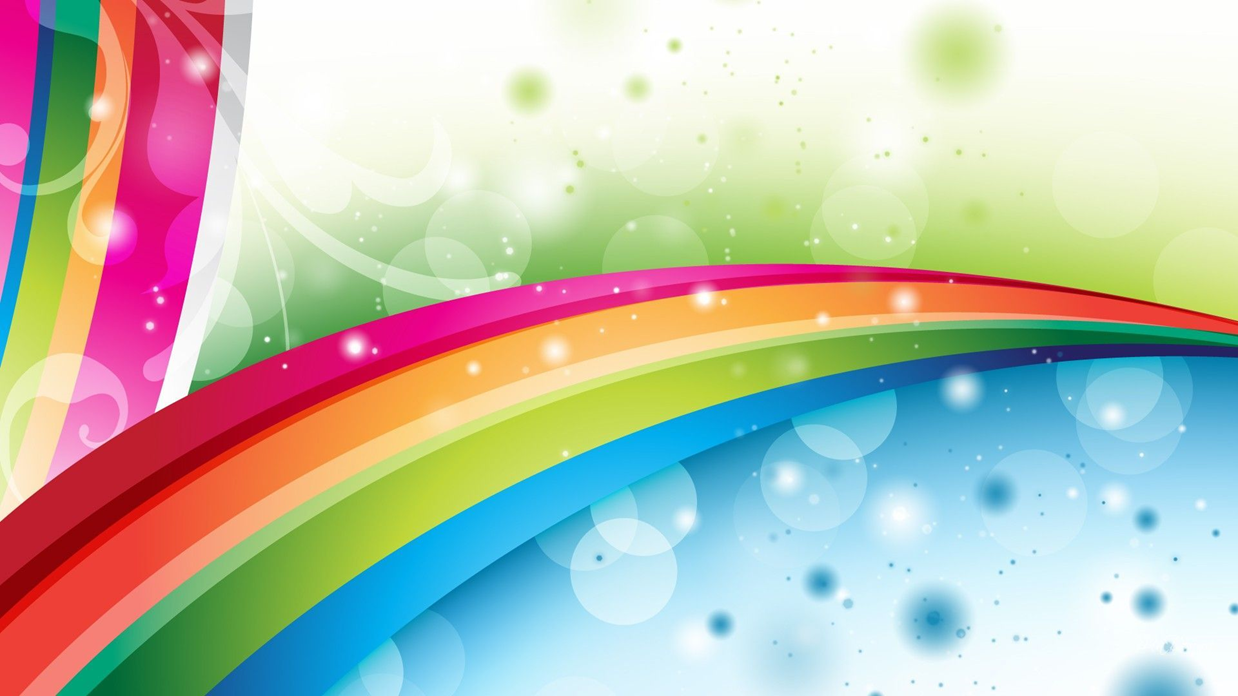 ИТОГИ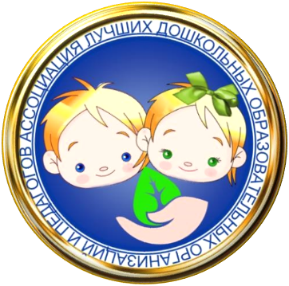                                                            VII ВСЕРОССИЙСКОГО КОНКУРСА ДЕТСКОГО ТВОРЧЕСТВАМАЛЕНЬКИЙ ГЕНИЙ - 2023Январь 2023ИТОГИ                                                           VII ВСЕРОССИЙСКОГО КОНКУРСА ДЕТСКОГО ТВОРЧЕСТВАМАЛЕНЬКИЙ ГЕНИЙ - 2023Январь 2023ИТОГИ                                                           VII ВСЕРОССИЙСКОГО КОНКУРСА ДЕТСКОГО ТВОРЧЕСТВАМАЛЕНЬКИЙ ГЕНИЙ - 2023Январь 2023ИТОГИ                                                           VII ВСЕРОССИЙСКОГО КОНКУРСА ДЕТСКОГО ТВОРЧЕСТВАМАЛЕНЬКИЙ ГЕНИЙ - 2023Январь 2023ИТОГИ                                                           VII ВСЕРОССИЙСКОГО КОНКУРСА ДЕТСКОГО ТВОРЧЕСТВАМАЛЕНЬКИЙ ГЕНИЙ - 2023Январь 2023ИТОГИ                                                           VII ВСЕРОССИЙСКОГО КОНКУРСА ДЕТСКОГО ТВОРЧЕСТВАМАЛЕНЬКИЙ ГЕНИЙ - 2023Январь 20231Ермакова Ульяна, 5 лет"Я - художник - мультипликатор!" Номинация:«Зимние забавы» («Зимняя Олимпиада»)Мультфильм «Маша и Снежок»Мультипликационный фильм подготовлен с использованием следующих материалов:Бумага для принтера А4, ватман, бумага гофрированная цветная, фетр, вата, синтепон, синельная проволока, фигурка куклы, кукольный дом пластиковый, крышки от пластиковых бутылок, сани деревянные, деревянные палочки.Для склейки деталей использовался термоклеевой пистолет с универсальным клеевым стержнем, клей стержневой. Для росписи использовались акварельные краски.Программа для монтажа -  ВидеоМонтаж.Иванова Ольга ИгоревнаМуниципальное общеобразовательное учреждение«Инженерно-технологический лицей» Диплом 1 место2Коржавин Миша, 5 лет. «Я – дизайнер новой игрушки!» «Куколка-игрушка»Осоргина ГалинаСергеевнаМОУ «Инженерно-технологический лицей», Диплом 1 место3Лебедева Арина, 6 лет Я - художник - мультипликатор!Номинация Зимние забавы.https://cloud.mail.ru/public/NUZ1/qpnJHhhpXМультфильм «Наконец-то, снег! Ура!»Техника: перекладная анимация. Материалы: цветная, бархатная бумага,цветной картон, пластилин, цветныефломастеры, карандаши, готовыезаготовки снежинок.Бецан СветланаВалерьевнаУчитель-логопедМБДОУ «ДС №3«Солнышко»Диплом 1 место4Демидов Андрей, 6 лет«Я – автор и художник новой книги»«История про зайца Пушистика, которыйне верил в Деда Мороза»Чуприна Алена ВитальевнаМОУ «Средняяобщеобразовательнаяшкола №3»(дошкольное отделение 2)Диплом 2 место5Шарипова Полина, 5 летМаршрут –«Я - автор и художник новой книги».Номинация -«Волшебные превращения в зимнем лесу».«Сказка о Снеговике и волшебной снежинке».https://youtu.be/Glg2Rfxqgf0Акварель, гуашь, цветная бумага.Коровина Ирина Владимировна, воспитатель.Лежнева Ирина Александровна,воспитатель.ДОУ№11Диплом 2 место6Черномыс Тимофей, 7 лет«Я – скульптор», «Мой любимый сказочный герой»	«Добрыня Никитич», Пластилинhttps://disk.yandex.ru/i/lVnANBvFdqkjZgАфимина Светлана Евгеньевна, АНОО «Гимназия Святителя Василия Великого», дошкольное отделение «Васильки»,Диплом 1 место7Тузикова Дарья5 летМаршрут «Я – художник – мультипликатор»,номинация «Зимние забавы»	«Зимнее приключение Красной Шапочки и белого волка» (кукольный мультфильм)https://cloud.mail.ru/public/uK1H/erqRXi1vRкуратор Высоцкая Ирина Александровна,Лежнева Ирина Александровна,МАДОУ №11Диплом 2 место8ДимитроваЕлизавета, 6 лет«Я - дизайнер новых игрушек!»«Куколка-подружка»InShot_20230122_161814011.mp4 (561362660)Художественные материалы: нитки,игольница с иголкой, глаза, синтепон,хлопчатобумажная ткань 50х50см,капроновые носки 2 шт., ножницы,тесьма, ленты, пряжа.Загурская Татьяна ВладимировнаСветлова ОксанаГеннадиевнаМуниципальноеобщеобразовательноеучреждение«СредняяобщеобразовательнаяШкола №35»дошкольноеДиплом 1 место9Аракелян Диана 6 лет«Я – скульптор!» «Мой любимый сказочный герой»«Дедушка Мазай и зайцы» (в стиле дымковской глиняной игрушки)InShot_20230122_185925529.mp4 (770449786)Художественные материалы: фартук, клеёнка, голубая глина, кисти, стеки, баночка с водой, тряпочка, краски (гуашь).Загурская Татьяна ВладимировнаСветлова ОксанаГеннадиевнаМуниципальноеобщеобразовательноеучреждение«СредняяобщеобразовательнаяШкола №35»дошкольноеДиплом 1 место10Аракелян Диана 6 летInShot_20230123_222859364.mp4 (260443325) «Я -экскурсовод!» «Идёт волшебница- зима»«Зимний лес», картина И.И.Шишкина «Зимний лес»,проектор, мольберт, рисунки на тему «Идет волшебница зима свои. «Снегири», «В деревне», «Зимний лес», «Зайчик у ёлочки», «Поздняя зима», «Зимнее дерево»Загурская Татьяна ВладимировнаСветлова ОксанаГеннадиевнаМуниципальноеобщеобразовательноеучреждение«СредняяобщеобразовательнаяШкола №35»дошкольноеДиплом 1 место11Леганькова Виктория,  6 лет Маршрут "Я - дизайнер новых игрушек!"«Куколка-подружка»,Материалы: ткань, пуговки, бусинки, наполнитель, шнурки, нитки.Логинова Яна Геннадьевна МБОУ СОШ №4 С УИОП №9Диплом 2 место12Балагурова Екатерина,  6 летМаршрут "Я - дизайнер новых игрушек!"«Куколка-подружка»,Материалы: ткань, пуговки, бусинки, наполнитель, шнурки, нитки.Логинова Яна Геннадьевна МБОУ НАРО-ФОМИНСКАЯ СОШ №4 С УИОП №9Диплом у место13Сычкова Виктория, 6 летМаршрут «Я – дизайнер новых игрушек!»Номинация- «Куколка - подружка»Кукла «Домовушка»,лоскутки ткани, нитки, 2 деревянные палочкиссылка на просмотр видео: https://disk.yandex.ru/i/yzHU1mIU9JRLFgСычкова Марина Сергеевна, учитель – логопед, Муниципальное бюджетное дошкольное образовательное учреждение «Детский сад комбинированного вида № 127» ДаДиплом 1 место14Иванов  Максим  7 лет«Я – скульптор!»«Мой любимый сказочный герой» «Общительный путешественник»Скульптурный пластилинhttp://cloud.mail.ru/public/sTJS%2Fq2prQAUt6Соколова Татьяна Васильевна,воспитатель.Tani_vs@mail.ruДОУ № 11 «Созвездие»Диплом 2да15Дмитриева Анастасия,7 летМаршрут № 1 «Я-экскурсовод!»Аркадий Пластов «Первый снег»https://cloud.mail.ru/public/Qj7j/k5urufY8pИгнатова Ольга Вячеславовна МБДОУ «Детский сад комбинированного вида № 95»Диплом 1 местода16Каримов Амир6 летЯ-художник мультипликатор! «Новогодняя история маленькой елочки»LEGO Educationhttps://cloud.mail.ru/stock/4i7ekHwNP5rYC3a93SxjWwLMЛодусова Марина МихайловнаМАДОУ «Радость» детский сад №212 Диплом 1 местода17Кольцова Инга, 6 лет1.  "Волшебные превращения в зимнем лесу". «Троица мурлык»Материалы: бумага, цветные карандаши, атласная лента, ткань, мягкие игрушкиhttps://disk.yandex.ru/d/uhs-kioN7XHjqAАндрюхина Евгения ГеннадьевнаМуниципальноедошкольноеобразовательноеучреждение – детский садобщеразвивающего вида№15Диплом 1 место18Левчук Катя, 5 летМаршрут «Я – дизайнер новых игрушек!»Номинация- «Куколка - подружка» Материалы: наполнитель, нитки, носки, клей,Подручный материал для глаз, носа.https://youtu.be/JKrHlkVgiXUhttps://www.youtube.com/watch?v=JKrHlkVgiXU&t=3sОвчинниковаГалина СергеевнаМБДОУ «Детскийсад №6 «Колосок»Диплом 1 место19Малежикова Екатерина, 5 лет «Я – экскурсовод!» Номинация- «Идет волшебница – зима» (январь)Картина художника Дмитрия Левина «Идет волшебница – зима».Рисунок «Зимний лес» (гуашь) Малежиковой Екатерины, 5 лет.Ссылка на просмотр:https://disk.yandex.ru/i/-r5vc1MAi36ARwКоробкина Ирина Васильевна, учитель – логопедМБДОУ «Детский сад комбинированного вида № 127» Диплом 1 место20Гофман Виктория 7 лет.«Я – архитектор!»«Снежный (ледяной) дворец»«Резиденция Деда Мороза».Домик  и забор - деревянные палочки для мороженого, Снеговик - вата, Снегурочка - мягкий пластилин, снег – синтепон; гуашь.	Мамедова Татьяна Викторовна.ДОУ № 11 «Созвездие» Диплом 1 место21Котарева Дарина,6 летМаршрут «Я – экскурсовод!»Номинация «Идет волшебница – зима»«Веселая семья Снеговиков», масляная пастельссылка на просмотр видео:https://disk.yandex.ru/i/hjr82VAej3JLFQКотарева Елена Вячеславовна, учитель – логопед, муниципальное бюджетное дошкольное образовательное учреждение «Детский сад комбинированного вида № 127» Диплом 2 место22Арсений Ипатов(7 лет)«Я –дизайнер новых игрушек»«Куколка – подружка»«Кукла-хохотушка»( пластиковая ложечка. пластилин, цветная бумага, материал из микрофибры, резинка-бантик, бантик для украшения, клей, скотч)Миллер Елена АлександровнаМуниципальное автономное дошкольное образовательное учреждение «Радость» комбинированного вида  структурное  подразделение  детский сад № 20  "Гнездышко"Диплом 2 место23Кононова Анна, 6 лет  Я – экскурсовод! «Ласковый день», Гуашь Ссылка: Анна К. Ласковый день..mp4 (121846895)https://disk.yandex.ru/i/V8QgG0O0-F5rxg Волобуева Екатерина АлександровнаМуниципальное бюджетное дошкольное образовательное учреждение«Детский сад комбинированного вида № 126» Диплом 2 место24Гричаниченко Маша,   5 лет« Я-архитектор»«Снежный дворец» «Дом волшебнице Сосульки»,  фольга, клейБондаренко Ирина Александровна,Детский сад МАДОУ «Радость» комбинированного           вида. Детский сад 9925 Замойская Юля, 7 лет«Я дизайнер новых игрушек»«Куколка-подружка» «Кукла Жюли» , фетрГильфанова Оксана Михайловна,Детский сад МАДОУ «Радость» комбинированного           вида. Детский сад 9926Нестерова Варя4 годаЯ – скульпторМой любимый сказочный геройДед Мороз и Снегурочка, Тестопластикаhttps://disk.yandex.ru/a/Dk27fa7Ulmw3IgПузакова Елена ЮрьевнаДО МОУ СОШ №6Работа выполнена взрослымНе оценивается27Серова Варвара, 5 лет"Я - скульптор" Глиняная игрушка;Глина,  гуашьОсоргина Галина Сергеевна, МОУ "Инженерно-технологический лицей" 28Абаева Софья,6 летhttps://youtu.be/HTKc8D6S1I0Маршрут «Я - дизайнер новых игрушек!»Номинация "Куколка-подружка» «Подружка-Ангелина»Нитки, ножницы, линейка, крючок, шнурок, декоративная лента, бусина для головыБорзунова АннаВикторовна,МБДОУ «Детскийсад №6 «Колосок» Диплом 1 место29Калгашкина Василиса, 6 летЯ -архитекторСнежный ледяной дворец «Резиденция Снегурочки»,Декоративная бумага, клей, двухсторонний скотч, фоамиранГудкова ИринаИгоревнаМАДОУ №11 «Созвездие» Диплом 1 место30Травников Никита 7 летТравников Никита 7 летМаршрут №2Я - архитектор «Ледяной замок Снежной королевы» Пластиковые бутылки, блески, клейВахрушева Елизавета Александровна МАДОУ №11 «Созвездие» Диплом 2 место31Жуковский Павел6 летМаршрут «Я – экскурсовод!»Номинация «Идет волшебница – зима»https://youtu.be/3vET5BjRSfEТолкачева Елена Александровна(учитель-логопедПавлова ЛюдмилаВладимировна (воспитатель)Дымова Елена Вячеславовна(воспитатель)МАДОУ №11 «Созвездие» Диплом 1 место32Фурсин Владимир 7 лет.«Я – автор и художник новой книги!» "Волшебные превращения в зимнем лесу".Альбом, краски, цветные карандаши.Нестерова Анастасия АлександровнаМБОУ СОШ №4 с УИОП (ДОП №1).да33Волкотруб Екатерина,6 лет «Я – художник – мультипликатор!» «Зимние забавы», пластилинНестерова Анастасия АлександровнаМБОУ СОШ №4 с УИОП (ДОП №1).34Бабич Арсения 6лет«Я-скульптор»Любимый сказочный герой«Львенок» https://youtu.be/n4pJyi7J-5MЯхонтова Екатерина ИгоревнаМуниципальное автономное дошкольное образовательное учреждениеN11 Созвездие»Диплом 1 место35Кузьменко Арина 7 лет«Я-скульптор»Любимый сказочный герой «Чебурашка» https://youtu.be/WNrvBd5hiWwЯхонтова Екатерина ИгоревнаМуниципальное автономное дошкольное образовательное учреждение N11 «СозвездиеДиплом 2 место36Санников Никита, 7 лет«Я –дизайнер новых игрушек» «Подружка-веселушка» https://disk.yandex.ru/d/UNsX-khITYp6vwМатериалы: Картон гофрированный,  бумажный стаканчик, помпоны, палочки пластиковые для коктейлей, синельная проволока, клей, ножницы.Воронина Юлия Александрова МАДОУ «Радость» комбинированного вида  структурное  подразделение  детский сад № 20  "Гнездышко"Диплом 1 место37Кучина Алиса, 4 годаМаршрут №4 «Я - дизайнер новых игрушек!»Куколка-подружкаhttps://disk.yandex.ru/i/Zdc9PygfCa2omgАбрамова Виктория Сергеевна, воспитатель, MAДОУ детский сад «Росток» №36 «Ласточкино гнездышко»,Диплом 1 место38Савинова Анастасия,5 летМаршрут № 2 “Я- Архитектор”	Ледяной дворец Снежной королевы,картон, бумага, пластилин, гуашь, блестки, стразы,бусыСсылка: https://disk.yandex.ru/d/pHBfKsXSeHhq6w/WPWJ4714.MP4Кудрявцева ЮлияАлександровнаВоспитательГБОУ школа 1474, г. МоскваДиплом 1 место39Хамитова Алиса, 5 летМаршрут №1 «Я - экскурсовод!»«Идёт волшебница-зима»Экскурсия по картине «Масленица», Б.М. Кустодиева. Рисунок по мотивам картины Б.М. Кустодиева «Масленица»https://youtu.be/R4DUGktYvPsРоманова Ирина Александровна, Муниципальное бюджетное общеобразовательное учреждение Средняя общеобразовательная школа №15Диплом 1 место40Седлова Серафима, 5 летМаршрут №1 «Я - экскурсовод!»«Идёт волшебница-зима»Экскурсия по картине «Масленица», Б.М. Кустодиева. Рисунок по мотивам картины Б.М. Кустодиева «Масленица»https://youtu.be/UbmJI2nsBTMРоманова Ирина Александровна, Муниципальное бюджетное общеобразовательное учреждение Средняя общеобразовательная школа №15Красногорска, Московской обл.Диплом 1 место41Красников Илья, 6 летМаршрут № 1 «Я – экскурсовод!»Номинация- «Идет волшебница – зима»	«Сказочный терем», гуашьссылка на просмотр видео:https://cloud.mail.ru/public/mQaY/RFARCJukFШеховцова Нина Сергеевна, учитель – логопедмуниципальное бюджетное дошкольное образовательное учреждение «Детский сад комбинированного вида № 127» Диплом 1 место42Маришина Елизавета Юрьевна6 лет Маршрут №5 "Я - художник - мультипликатор!"   Боняк Александра ВикторовнаВоспитатель Детский сад № 50ул. Льва Толстого, 843Булгакова Варварва, 6 лет"Я - скульптор!"Номинация «Мой любимый сказочный герой»	«Дюймовочка»Керамическая масса, гуашь.Ссылка для просмотра https://disk.yandex.ru/i/25DMphPhSXV5fAСавина Ольга Геннадьевна, педагог дополнительного образования,Муниципальное бюджетное дошкольное  образовательное учреждение «Детский сад №90 комбинированного вида»Диплом 2 место44Ерёмина Алиса, 5 лет«Я – художник – мультипликатор»«Зимние забавы» («Зимняя Олимпиада»)«Лучший тренер» Восковые мелки, цветные карандаши,бумага.Дрынкина Светлана Геннадьевна, ВоспитательАНО ДО «Планета детства «Лада» ДС №140 «Златовласка»Диплом 1 место45Графов Александр6 лет«Я - дизайнер новых игрушек!»	«Куколка - подружка» Ткань, нитки и игла, ножницы, толстая шерстяная нить. Соколова Марина НиколаевнаДОУ № 11 «Созвездие»Московская  область Диплом 2 место46Илюшина Дарья, 5 лет«Я- экскурсовод»	«Катание с гор»Работа «Снеговик» гуашьhttps://disk.yandex.ru/i/u4Us0igWzbEXcgСмирнова Татьяна НиколаевнаГБОУ Школа 1474Г. МоскваДиплом 1 место47Нестеров А ,7 лет.«Я – автор и художник новой книги!»	" "Полет на воздушном шаре - по странам и континентам".Нестерова Анастасия АлександровнаМБОУ Наро-Фоминская СОШ №4 с УИОП (ДОП №1).48Гусев Владимир«Я – автор и художник новой книги!»	"Мир природы" Экологическая сказкаНестерова Анастасия АлександровнаМБОУ СОШ №4 с УИОП (ДОП №1).49Анна.П, 4 года«Я-дизайнер новых игрушек»«Кукла Маруся»,https://disk.yandex.ru/i/C6NS7QHyQ9eCVQ,https://disk.yandex.ru/i/2CuT170nBOl3hAГлущенко Екатерина ВалерьевнаМОУ гимназия №5, Г. ЛюберцыРабота не оцениваетсяВыполнена взрослым.Содержание МК не соответствует возрастным особенностям участника.50Турасов Матвей, 4гЯ- архитектор! Терем Деда Мороза(картон, цветная бумага, синтепон, втулки)https://cloud.mail.ru/public/c54C/ZnLPHowMXТурасова Светлана Сергеевна ГБОУ Школа №1474Диплом 1 место51Линкина Оксана«Куколка - подружка»Ткань, нитки https://disk.yandex.ru/i/aRGP2NvTpksJgAЗолотарева Татьяна Ивановна,Титова Ольга ИвановнаМУНИЦИПАЛЬНОЕ БЮДЖЕТНОЕ ДОШКОЛЬНОЕ  ОБРАЗОВАТЕЛЬНОЕ УЧРЕЖДЕНИЕ«Детский сад комбинированного вида № 54»Диплом 2 место52Панкратова Марьяна Сергеевна, 5 лет«Я - скульптор!» Тема «Колобок» (пластилин).https://disk.yandex.ru/d/KX8O3kLlim2-BQКалмыкова Ольга Николаевна,Воспитатель,МБДОУ «Детский сад №2 «Жемчужинка», Рязанская область, г.РыбноеДиплом 2 место53Косилов Лев, 5 лет"Я - архитектор!",  «Снежный (ледяной) дворец"«Резиденция Деда Мороза»Бумага, клейhttps://cloud.mail.ru/stock/52GZDqkfJMw1u2PLASKyKw9Bhttps://www.youtube.com/watch?v=jjHehdgncAY&t=11sТеплякова Елена БорисовнаМуниципальное автономное дошкольное образовательное учреждение №11 «Созвездие» Диплом 2 место54Краснослободцева Лера5 лет 7 мес«Я – автор и художник новой книги»«Волшебное превращение в зимнем лесу»https://youtu.be/7Ukc0IYh1ZIМатвеева Людмила АнатольевнаМБДОУ «Детский сад №6 «Колосок» Диплом 2 место55Бухова Зоя5 лет 5 мес«Я – архитектор» «Ледяной замок» https://www.youtube.com/watch?v=eZrPr_l16NIЗемскова Светлана Петровна,МБДОУ «Детский сад №6 «Колосок» Диплом 1 место56Бухова Зоя5 лет 5 мес«Я – скульптор» «Снегурочка»https://www.youtube.com/watch?v=xGbdicNcJ2gЗемскова Светлана Петровна,МБДОУ «Детский сад №6 «Колосок» Диплом 2 место57Щербаков Данила, 6 летЯ – скульптор!«Мой любимый сказочный герой»«Собачка Соня»Проволока, бумага, глина самоотвердевающая, краски акриловые, лак для полимерной глины, клеевой стержень.https://disk.yandex.ru/i/2TS-eCb7Ya_sOQДубовикова Любовь ФеодосьевнаГБОУ школа 1474, Г. МоскваДиплом 1 место58Марущак Иван6 лет.Ребёнок с ОВЗ, инвалид детства«Я – экскурсовод!»Рассказ по картине И.И. Шишкина «Зима».«Идёт волшебница-зима.»https://cloud.mail.ru/stock/fPobhmT2z2gAxYod7fq2hvXMНеклютина Людмила Владимировна,воспитатель.Соколова Татьяна Васильевна,воспитатель.Мамедова Татьяна Викторовна,учитель-дефектолог.ДОУ № 11 «Созвездие» города Дубны Московской области.Диплом 1 место59Кожухаренко Григорий, 5 лет«Я – автор и художник новой книги» «Снежный кот»Белая бумага размер А4, простой карандаш, фломастеры, пастельные мелки, цветная бумага, клей.https://drive.google.com/drive/folders/13CebhVbpd3jfCwNR_-5y-geFGNYYkYkp?usp=share_linkЗемлянская Юлия ВладимировнаГБОУ Школа № 1474МоскваДиплом 2 место60Угрюмова Дарья 3 года«Я-архитектор» «Дворец снежной королевы».https://rutube.ru/video/23030cdaa833790bbd666a2f3e3cc075/    Лауб Ирина Александровнаshekhtel.ira@bk.ruМБОУ СОШ № 4 с УИОП (ДОП №1 детский сад № 9)Работа не принята61Глазова Василиса3 года« Я – дизайнер новых игрушек!»«Куколка- подружка»https://youtu.be/1zAqT-ug0QY Мастер-класс». «Сплюшка»МБОУ СОШ № 4 с УИОП (ДОП №1 детский сад № 9)Работа не принята62Федорова София6 летМаршрут №4«Я-дизайнер новых игрушек»«Куколка-подружка» «Куколка-подружка Маша»3 лоскута ткани разных размеров и цвета, нитки, вата, ножницы, ленты 2 шт,клей, картон, фломастер.Соцкова Анастасия АлександровнаМУНИЦИПАЛЬНОЕ ОБЩЕОБРАЗОВАТЕЛЬНОЕ УЧРЕЖДЕНИЕ«ИНЖЕНЕРНО-ТЕХНОЛОГИЧЕСКИЙ ЛИЦЕЙ»Диплом 2 место63Павлова Мирослава6 летМаршрут №2«Я-архитектор»«Снежный (ледяной)дворец ««Ледяной дворец Снежной Королевы»Коробка, листы А4, клей, краска акрил серебристого цвета, ножницы, линейка, кисточка, вата, елка и снеговик (свечки), немного мишуры.Соцкова Анастасия АлександровнаМУНИЦИПАЛЬНОЕ ОБЩЕОБРАЗОВАТЕЛЬНОЕ УЧРЕЖДЕНИЕ«ИНЖЕНЕРНО-ТЕХНОЛОГИЧЕСКИЙ ЛИЦЕЙ»Диплом 2 место64Уразаева Светлана, 5 лет«Я – дизайнер новых игрушек», «Куколка-подружка»«Куколка Дуся», https://disk.yandex.ru/i/pgsPI9xsPeZbQgТкань, деревянные бусины, шерсть.Афимина Светлана ЕвгеньевнаАНОО «Гимназия Святителя Василия Великого», дошкольное отделение «Васильки»Диплом 1 место65Львова Александра, 6 лет«Я - автор и художник новой книги!»«Волшебство в зимнем лесу», простой карандаш, гуашьhttps://disk.yandex.ru/i/frXx7sGTqqZqQQЧалапко Наталья МихайловнаАНОО «Гимназия Святителя Василия Великого», дошкольное отделение, Диплом 1 место66Ушакова Софья, 6 лет«Я – дизайнер новых игрушек!»«Кукла - бабочка», ткань, ниткиhttps://disk.yandex.ru/i/OwOu3AVZ3EsCjwЧалапко Наталья МихайловнаАНОО «Гимназия Святителя Василия Великого», дошкольное отделение, Диплом 1 место67Журавлева Василиса, 6 лет«Я – автор и художник новой книги!»«Сова и добыча», цветные карандашиhttps://disk.yandex.ru/i/OOTywz51Q2tUXAЧалапко Наталья МихайловнаАНОО «Гимназия Святителя Василия Великого», дошкольное отделение, Диплом 2 место68Сонина Мария, 6 лет«Я – скульптор!»«Русская девица (по мотивам сказки С. Аксакова «Аленький цветочек»)», глина, ангобhttps://disk.yandex.ru/i/k6vRNrrj71xeCQЧалапко Наталья МихайловнаАНОО «Гимназия Святителя Василия Великого», дошкольное отделение Диплом 1 место69Романов Платон, 6 лет«Я – архитектор!»«Замок Снежной Королевы», картон, глина, гуашь, фломастер, полубусины, тканьhttps://disk.yandex.ru/i/HErguRF4sG7BegЧалапко Наталья МихайловнаАНОО «Гимназия Святителя Василия Великого», дошкольное отделениеДиплом 1 место70Журавлева Василиса, 6 лет«Я - скульптор»«Медвежонок Буба», пластилин, гуашьЧалапко Наталья Михайловна, АНОО «Гимназия Святителя Василия Великого», дошкольное отделениеДиплом 2 место71Софьин Данил, 5 лет«Я – художник – мультипликатор»«Зимние забавы» «Олимпийский огонь» https://disk.yandex.ru/i/zSoPF9FR_pbH8QПластилин, восковые мелки, цветные карандаши,бумага.Дрынкина Светлана Геннадьевна, ВоспитательАНО ДО «Планета детства «Лада» ДС №140 «Златовласка»,Диплом 1 место72Костерева АлинаЯ- скульптор,«Мой любимый сказочный герой» Баба Яга, пластилинhttps://disk.yandex.ru/i/wRPi6YoeOESpcwНорец Анастасия ИвановнаДОУ №14 «Сказка»Диплом 1 место73Фролкова Екатерина, 6 лет« Я - дизайнер новых игрушек!» «Чудинка» куколка –подружка. https://disk.yandex.ru/d/VJe-2P-Dk1v_WgВязанные старые варежки, пуговицы, бусины, клубок ниток, шнур, нитки, резинки,  тесьма, суперклей, ножницы, игла, аксессуарыКузьмина Наталья ЛеонидовнаМАДОУ «Радость» Детский сад №209Диплом 1 место74Горина Анна, 7 летЯ- скульптор,«Мой любимый сказочный герой» «Чебурашка» Цветной пластилинhttps://cloud.mail.ru/stock/oERBm7b2vEDmGV4xNBhh4S4ZКолунова Анна СергеевнаМБОУ СОШ №30Диплом 1 место75Семёнов Арина 6 летМаршрут №4"Я - дизайнер новых игрушек!"Куколка - подружка «Катя»Материалы: шерстяные нитки белого и коричневого цветов,  веревочка для ног и рук куколки, синильная проволока, ножницы, катушка белых ниток, иголкаДмитриева Ирина НиколаевнаМБДОУ «Детский сад № 50 комбинированного вида»Диплом 2 место76Коробова Мария5 лет"Я – художник мультипликатор!""Зимние забавы" Рассказ «Зима и снеговик»https://cloud.mail.ru/stock/9K5NXVU1usx9aXWgRAi9hwDaФролова А.Ю..МБДОУ «Детский сад № 50 к. в» Диплом 2 место77Цуркова Серафима5 летМаршрут №4 "Я - автор и художник новой книги!" Сказка «Лунный зайчик» Видеоматериал. Книга с художественным оформлениемhttps://disk.yandex.ru/i/MatQ-r-UOQ7y8gУразаева Гузель МахмутовнаАНОО «Гимназия святителя Василия Великого»Диплом 1 место78Мирзоян Марианна, 4 годаЯ – дизайнер новой игрушки. «Куколка-подружка»Мегера Елена АнатольевнаГБОУ Школа №1474,Мегера Елена Анатольевна, Диплом 2 место79Трофимова КристинаКуколка подружкаМатериалы: веревка, шерстяные нити, ленточка.https://cloud.mail.ru/public/Mqnc/YHUUAJhFuКарташева Вера БорисовнаМуниципальноебюджетное дошкольноеобразовательноеучреждение «Детский сад№ 30 комбинированноговида»Диплом 2 место80Кулагина Мирослава          6 лет"Я – экскурсовод!""Зимние забавы"«Идёт волшебница Зима.» https://cloud.mail.ru/stock/2and4G5vzAjBKEqGJgiv1nhqАкварель.Зверева Е.ВМБДОУ «Детский сад № 50 к. в» Диплом 1 место81Апинова Оливия5 летМаршрут № 3«Я-скульптор!»,«Мой любимый сказочный герой»«Змей Горыныч»,скульптурный пластилинhttps://disk.yandex.ru/i/ocSha63yaJNd5wЗамковая ИринаАнатольевнаМБДОУ д/с №45 комбинированного вида «Ручеёк» (корпус «Колокольчик»),Диплом 1 место82Серова Милена7 лет«Я – дизайнер новых игрушек»«Кукла-подружка»«Снежная Королева»Фольгаhttps://cloud.mail.ru/public/baC5/swEhxBAhxБоева Светлана АлександровнаМБДОУ Детский сад №1 г. Муром Владимирская областьДиплом 2 место83Климанова Настя, 6 летЯ- архитектор! «Домик для Деда Мороза»Киянская Наталия ВасильевнаГБОУ школа № 1474 г. МоскваДиплом 1 место84Гричаниченко Маша, 5 летЯ- архитекторhttps://disk.yandex.ru/i/iLD9mxrYhieKyA«Дом волшебницы сосульки»Бондаренко Ирина АлександровнаДетский сад МАДОУ «Радость» комбинированного           вида. Детский сад 99,Диплом 1 место85Замойская Юля,7 летЯ дизайнер новых игрушекАвторская кукла Жюли из фетраhttps://disk.yandex.ru/i/t6kBYhezVsxdWAГильфанова Оксана МихайловнаДетский сад МАДОУ «Радость» комбинированного           вида. Детский сад 99,Диплом 2 место86Кашурин Андрей,4 года «Я – экскурсовод!» «Сальвадор Дали»Творческая работа (без названия)Материал для творческой работы: холст, гуашь, акварельКаханова Милена НиколаевнаАНОО «Гимназия Святителя Василия Великого», дошкольное отделение «Васильки»д. Зайцево, Московская обл, Одинцовский район Диплом 2 место87Федулов Алексей 4 годаМаршрут № 2«Я – архитектор!» «Дедморозовка» https://youtu.be/dKVf4-98a0sМатериал для детского творчества: кирпич, цемент, акриловая белая краска, искусственный снегКаханова Милена НиколаевнаАНОО «Гимназия Святителя Василия Великого», дошкольное отделение «Васильки»Диплом 1 место88Смирнов  Лев, 7 лет«Я – скульптор!»,Номинация: «Мой любимый сказочный герой» «Мой Буратино – самый лучший герой!»,Материал: бумажное «тесто», краски «гуашь»Обозина Ольга Николаевна, ДОУ №11 «Созвездие»,Диплом 2 место89Булатов Давид, 6 лет«Я – дизайнер новых игрушек!»«Куколка – подружка» «Цветочная фея»Материалы: деревянный шарик, прутик, нитки, цветок искусственный, карандаши.https://disk.yandex.ru/d/TWl6S4BKpU2UQAЦуканова ТатьянаКонстантиновнаГБОУ Школа №1474,Диплом 1 место90Сергеева Виктория, 7 летМаршрут №3 «Я - скульптор!»,«Мой любимый сказочный герой» «Баба-Яга» (глина, глазурь)https://disk.yandex.ru/d/gERUQu6P4PjrOwЛабур Вера Владимировна МБДОУ «Детский сад №30 комбинированного вида» Диплом 1 место91Братухина Аня, 6 лет«Я-художник-мультипликатор!»«Зимняя Олимпиада» «Победа любой ценой!» https://www.youtube.com/watch?v=wVDUjykop9Y&t=2sВаренкина Юлия ГеоргиевнаМБДОУ «ЦРР-детский сад №60» Диплом 1 место92Беднар Роман, 6 лет«Я-архитектор!»«Замок Снежной королевы» https://youtu.be/qGvAGp5H_jcЗахарян Регина ВалерьевнаМБДОУ «ЦРР-детский сад №60» Диплом 1 место93Губанова Катя, 5 лет«Я-экскурсовод!» «Морозко» https://youtu.be/lj4rejiwDo4https://www.youtube.com/watch?v=lj4rejiwDo4&t=140sБычкова Ольга НиколаевнаМБДОУ «ЦРР-детский сад №60» Диплом 1 место94Цвиляк Татьяна, 4 года«Я-скульптор!» «Я на солнышке лежу!» https://youtu.be/mweki0W7K3MБуба Ирина ЛеонидовнаМБДОУ «ЦРР-детский сад №60» Работа не оценивается, т.к. выполнена взрослым95Галеев Федор, 5 лет«Я-архитектор!» «Замок Снежной королевы» https://www.youtube.com/watch?v=-GOb2uEhAZA&t=25sЯкименко Оксана ЮрьевнаМБДОУ «ЦРР-детский сад №60» Диплом 2 место96Дружинина София, 6 лет«Я автор и художник новой книги»«Мир зимнего волшебства»https://disk.yandex.ru/d/tmjtZypgpzx1FA https://cloud.mail.ru/stock/8ymUhaf4GxvwLYWXajpFSmBDЕфимова Юлия Сергеевна,МОУ Средняя общеобразовательная школа № 29 имени П. И. Забродина (дошкольное отделение)Диплом 2 место97ГнатАртем 6 летЯ -автор и художник новой книги Сказочный лес https://cloud.mail.ru/stock/p2VFSNMiJsCGh9cPPbfgZy7iГуашьГубская ЕленаАлексеевнаГБОУ школа №1474, г. МоскваДиплом 2 место98МазуринаВарвара6 летЯ -автор и художник новой книги Превращение https://cloud.mail.ru/stock/5Usog3x8kaxpTeSF5oBGMHpnГуашьЛарина НадеждаВладимировнаГБОУ школа №1474Диплом 2 место99Серова Варвара,5 летМаршрут: "Я - скульптор"Номинация: "Мой любимый сказочный герой"Глиняная игрушка "Единорог - мой любимый сказочный герой;" https://disk.yandex.ru/i/SKlWMkASCBzAPg(https://docs.google.com/document/d/1sO73yg_crjS1lnqKYGhOG2H942w2TqLcTcBCHAsctqo/edit?usp=drivesdkГлина, гуашьОсоргина Галина Сергеевна, МОУ"Инженерно-технологический лицей", Диплом 1 место100Ткаченко СофияЯ - дизайнер новой игрушки, "Кукла-подружка" Кукла София, из тканиЗадрановская Юлия Валериевна, МДОУ д/с общеразвивающего вида №15, Диплом 2 место101Федосеева Елена6 летМаршрут "Я - автор и художник новой книги!"Номинация: «Волшебные преврашения в зимнем лесу» Сказка «Волшебная Экостанция»(Картон. Цветная бумага.  Оригами.  Пластилин. клей-карандаш. Гуашь.)https://cloud.mail.ru/public/xj1U/TrVV33jYeГромыкина АннаВладимировнаВоспитательГБОУ Школа № 1474Диплом 1 место102Глухов Демид, 6 лет «Я-художник-мультипликатор» «Зимние забавы»- Картон, цв. бумага, краски, вата, нитки, контейнеры от киндера сюрприза, пластилин.https://drive.google.com/drive/folders/1SN7JnM8PqEie-gE_m4U2Ao0wLk7Tvys2?usp=sharing Габергорн Яна НиколаевнаМАДОУ «Радость» детский сад №209 «МультиГрад»Диплом 1 место103Смолкова Есения, 5 лет «Я- автор и художник новой книги«Волшебный сон в зимнем лесу»Карабанова Елена Александровна, Челышева Светлана ВасильевнаМуниципальное автономное дошкольное образовательное учреждении ДОУ № 11 «СозвездиеДиплом 2 место104Хайлов Александр, 6 лет «Я –автор и художник новой книги»	«Необычная история под Новый год»,Альбомные листы А5, краскиhttps://disk.yandex.ru/d/IoK_itGo2Mjsughttps://cloud.mail.ru/stock/gvQBMvEdTLR6TS6i8YXdrn3AХайлова Екатерина АнатольевнаМБДОУ «Детский сад №30 комбинированного вида»Диплом 1 место105Безумнова Ева, 5 летЯ – скульптор, «Мой любимый сказочный герой» «Олаф», воздушный пластилинhttps://disk.yandex.ru/d/tB18tjf2mvtUuAИванова Ольга Игоревна, «МОУ Инженерно-технологический лицей», дошкольное отделение 1, Диплом 1 место106Киселёва Александра, 4 годаЯ- архитектор, «Снежный (ледяной) дворец«Домик для снегурочки», картон, ножницы, вата, пластилин, природный материал, клей, цветная бумага, клеевой пистолетhttps://disk.yandex.ru/d/m9nr30OGwBz8-wИванова Ольга Игоревна, «МОУ Инженерно-технологический лицей», дошкольное отделение 1, Диплом 1 место107Доденко Кира, 4 годаЯ – автор и художник новой книги», «Волшебные превращения в зимнем лесу»«Заколдованный лисенок», бумага, краски, ножницыhttps://disk.yandex.ru/d/UCN0lNr5MHUZYgИванова Ольга Игоревна, «МОУ Инженерно-технологический лицей», дошкольное отделение 1, Диплом 1 место108Симонов Глеб, 6 летЯ- скульптор! «Мумитроль» https://disk.yandex.com/i/ullLtvj7gefD-wНадеждина Светлана Сергеевна, воспитательГБОУ Школа 1474, Диплом 1 место109Кривцова МарияМаршрут №1 "Я - экскурсовод!" Экскурсия по картине Н. П. Крымова "Зимний вечер" https://disk.yandex.ru/d/VBjsvI5DSV6j1wНазарова Елена БорисовнаМБДОУ № 104, Диплом 1 место110Алескерова Мария, 5 лет.https://drive.google.com/drive/folders/109_SehwSEJ4ZRv8IWgrp1xDIKrHZmgaE«Я автор и художник книги»«Волшебное Зайкино превращение»Безрукова Анастасия Сергеевна, воспитатель.rogova_22@mail.ruМОУ СОШ № 29 (дошкольное отдел.)Диплом 2 место111Еремчева Анна, 6 лет"Я - автор и художник новой книги!" «История одной снежинки»https://drive.google.com/file/d/1rgIDhGrwfzExRO3RRorh0w3rUF8lN_Rr/view?usp=share_linkЖидова Ольга Витальевна, воспитательМАДОУ «Образовательный центр «Успех», Диплом 2 место112Касперович Марк, 6 лет"Я - скульптор!" «Дом деда Мороза», конструктор легоЖидова Ольга Витальевна, воспитательМАДОУ «Образовательный центр «Успех», Диплом 1 место113Жолудева Анна, 5 лет"Я - архитектор!" «Дом Снегурочки»,  бумага картон, вата, клейhttps://drive.google.com/file/d/1BKITBNTbaJ72R4kwtSR2gRwe3oiLnQGI/view?usp=share_link.https://drive.google.com/file/d/1Zo52gLzcHla9jL53RTd_dkOvaBMnmqJ9/view?usp=share_link.Калачигина Ирина ВладимировнаМАДОУ «Образовательный центр «Успех», Диплом 1 место114Жегалов  Владимир, 5 лет"Я - художник - мультипликатор!" «Маленькие друзья»https://youtube.com/watch?v=RX7lUL-uiUI&feature=shareКалачигина Ирина ВладимировнаМАДОУ «Образовательный центр «Успех», Диплом 1 место115Татаринов Лев, 5 лет"Я - художник - мультипликатор!" «Зимние забавы»https://drive.google.com/file/d/1WI7B6-EMrd22PILYZr2rstmTq4lOuX7w/view?usp=share_linkКалачигина Ирина ВладимировнаМАДОУ «Образовательный центр «Успех», Конкурсная работа не соответствует условиям номинации116Стрельников Владимир, 5 лет"Я - скульптор!"  Волчок серый бочок, пластилинhttps://disk.yandex.ru/i/cRNNPKp0EfrXOQДятлова Владлена ЮрьевнаМАДОУ «Образовательный центр «Успех», Диплом 1 место117Глыбин Артём, 5 лет"Я - скульптор!" Чебурашка, пластилинДятлова Владлена ЮрьевнаМАДОУ «Образовательный центр «Успех», Диплом 2 место118Пахомова Анастасия, 6 лет"Я - автор и художник новой книги!" «Волшебный лес»https://drive.google.com/file/d/1nvDq8vDx3slrb0PIHOuvyfLMso9eBwsX/view?usp=share_link;https://drive.google.com/file/d/1dYWx4zpx625iiOC2loCiM3Vgxmt72th5/view?usp=share_linkСамофалова Марина АлексеевнаМАДОУ «Образовательный центр «Успех», Диплом 1 место119Соколова София, 6 лет"Я - дизайнер новых игрушек!" «Любимая игрушка»https://drive.google.com/file/d/1T6XGDBjLRvbZtWJbRWoKNNC0pojrNADB/view?usp=share_linkГаджибалаева Эльвира ГаджибалаевнаМАДОУ «Образовательный центр «Успех», Диплом 1 место120Алексеевы Варя и Катя, 6 лет"Я - экскурсовод!" «Лыжники» https://cloud.mail.ru/stock/ofe3jgXC5JkAjJsCZe1KeqdsГаджибалаева Эльвира Гаджибалаевна, воспитательСамофалова Марина Алексеевна, воспитательМАДОУ «Образовательный центр «Успех», Диплом 2 место121Кравцов Виктор, 4 года"Я - скульптор!" «Царевна – лягушка»https://drive.google.com/file/d/1QRJUeUKDOoQ7aXojeJhlJWjCT3rWoMfm/view?usp=share_linkИвановская Татьяна Александровна, воспитательЧудакова Наталия Ивановна, воспитательМАДОУ «Образовательный центр «Успех», Диплом 1 место122Прохоров Денис, 4 года"Я - экскурсовод!" https://drive.google.com/drive/folders/1GitTbQ4xo6-PRJpyo9Tj3ivJc7JarJzc?usp=sharingИвановская Татьяна Александровна, воспитательЧудакова Наталия Ивановна, воспитательМАДОУ «Образовательный центр «Успех», Диплом 1 место123Абысова Ксения, 4 года"Я - скульптор!" «Груффало»https://drive.google.com/file/d/12GHczfUUVffdagku7sfGHdcBTJWwLjHD/view?usp=share_linkИвановская Татьяна Александровна, воспитательЧудакова Наталия Ивановна, воспитательМАДОУ «Образовательный центр «Успех», Диплом 2 место124Утробина Диана, 4 года"Я - скульптор!" «Крош и Ёжик», пластилинhttps://drive.google.com/file/d/1L-qfGwMUc10m6mHXw6IALNdjeu1Mig2g/view?usp=share_linkИвановская Татьяна Александровна, воспитательЧудакова Наталия Ивановна, воспитательМАДОУ «Образовательный центр «Успех», Диплом 1 место125Степаненко Александра, 4 года"Я - автор и художник новой книги!" «Волшебные превращения в зимнем лесу»https://drive.google.com/file/d/1aAEa9SomazBEsr8entlkwVgoQ5p8Dk3S/view?usp=share_linkИвановская Татьяна Александровна, воспитательЧудакова Наталия Ивановна, воспитательМАДОУ «Образовательный центр «Успех», Диплом 2 место126Касперович Варвара, 4 года"Я - автор и художник новой книги!" «Единорожка в зимнем лесу»https://drive.google.com/file/d/1UKuTyv2GvT1595VlGKzp54lL9h_Wl9a-/view?usp=share_linkИвановская Татьяна Александровна, воспитательЧудакова Наталия Ивановна, воспитательМАДОУ «Образовательный центр «Успех», Диплом 2 место127Козлова Варвара, 4 года"Я - дизайнер новых игрушек!" «Кукла»https://drive.google.com/file/d/14anjNrGNt_GN2YwjcUvGVIrx28JnElSj/view?usp=share_linkИвановская Татьяна Александровна, воспитательЧудакова Наталия Ивановна, воспитательМАДОУ «Образовательный центр «Успех», Диплом 2 место128Дерюгина Эмилия,  4 года"Я - скульптор!" «Олаф», пластилинhttps://drive.google.com/file/d/18Lv6VX_d5mb8MAfIlOgC5voapFlG7-QC/view?usp=share_linkИвановская Татьяна Александровна, воспитательЧудакова Наталия Ивановна, воспитательМАДОУ «Образовательный центр «Успех», Диплом 1 место129Унгуряну Рэзван, 4 года"Я - скульптор!" «Гонщик», пластилинhttps://drive.google.com/file/d/1_6XHuoUuzPOxGSfqN4IzVRZWVlrwiUWF/view?usp=share_linkИвановская Татьяна Александровна, воспитательЧудакова Наталия Ивановна, воспитательМАДОУ «Образовательный центр «Успех», Диплом 2 место130Блажич Ирина, 5 лет«Я – автор и художник новой книги!», номинация «Волшебные превращения в зимнем лесу» «Мороз-волшебник»Цветные карандаши, гуашьКузина Евгения АндреевнаМОУ гимназия № 5 Диплом 2 место131Ткаченко Михаил 6 лет Магомедова Ева 6 лет,Маршрут №5 "Я - художник - мультипликатор!"Тема: «Зимняя Олимпиада»Художественные материалы: пластилинhttps://disk.yandex.ru/i/0IFDaACF292e7QЛапшова Наталья Владимировна,Конопко Инга Александровна Осипенко Алла АнатольевнаМДОУ №28 «Аистенок» корпус 1, Диплом 1 место132Владимир П. 7 лет«Я-скульптор» «Зубастик, мой любимый сказочный герой»https://disk.yandex.ru/i/BKq_BR5cqobxmwhttps://disk.yandex.ru/i/s-ZrfmX79POvhgПрисяжнова Людмила НиколаевнаМОУ гимназия №5,Диплом 2 место133Щелканов Никита4 годаЯ- архитектор! Дом Деда Морозаhttps://cloud.mail.ru/stock/8QYmTrKZ9jD97rUVyd5aFmzgРеут Елена Викторовна воспитательГБОУ Школа 1474Диплом 1 место134Нестерова ЕкатеринаМаршрут №4 "Я - дизайнер новых игрушек!""Куколка-подружка" оберег,Ткань, нитки, вата.https://cloud.mail.ru/public/6Uig/DS9UnLsQsНефедова Яна Анатольевна,МАДОУ «Радость» СП-ДС № 6Диплом 1 место135Арзамасков Андрей,6 летМаршрут №4«Я – автор и художник новой книги!«Волшебные превращения в зимнем лесу»Материалы: крафт бумага, альбомные листы, краски гуашь, кисти, лента для прошивания книги.https://disk.yandex.ru/d/5_NDVuBd6J8_jAДорофеева Анна ПетровнаГБОУ Школа №1474Диплом 2 место136Пиюков Игорь, 5 лет«Я – скульптор»«Мой любимый сказочный герой» «Баба Яга» Глинаhttps://disk.yandex.ru/i/KwhoKx4X0uBhigКоновалова С.Г.ГБОУ Школа 1474Диплом 2 место137Орлова София  6 лет"Я - дизайнер новых игрушек!""Куколка-подружка"Куклы – подружки , ткань х\б, пуговицы, нитки х/б, полушерстяныеКарнаева Е.А.МБДОУ «Детский сад № 50 к. в»Диплом 2 место138Васильева Александра 5 лет "Я - экскурсовод!"Александра В. Идет волшебница зима. https://disk.yandex.ru/i/bc6zXG-Qs7LbAgВяткина Лиля Николаевна ГБОУ Школа N1474Диплом 1 место139Лукашова Ксения 5 лет "Я - художник - мультипликатор!" Ксения Л. Зимние каникулыhttps://cloud.mail.ru/public/MT1w/RDFkDGnvSВяткина Лиля Николаевна ГБОУ Школа N1474 Работа не соответствует условиям номинации140Манухина Стефания 6 лет "Я - автор и художник новой книги!" https://kso.page.link/wpshttps://disk.yandex.ru/d/vsFWbPq4XwaO6wВяткина Лиля Николаевна ГБОУ Школа N1474 Диплом 1 место141Авдеева Виктория, 7 лет"Я - автор и художник новой книги!" "Волшебные превращения в зимнем лесу"«Новый  друг»Краски, карандаши,фломастерыЕгорова Марина НиколаевнаМОУ СОШ № 33 ДО,Диплом 2 место142Дрынкина Виктория, 6 лет«Я – скульптор»«Мой любимый сказочный герой» «Винни – Пух» Пластилин скульптурный, Стеки.https://disk.yandex.ru/d/KjxcLWGkHtAg4wДружкова Татьяна Валериевна, АНО ДО «Планета детства «Лада» ДС №140 «Златовласка»,Диплом 2 место143Цуркова Серафима5 летМаршрут №1 "Я - экскурсовод!"Описание картины «Снегурочка». В. ВаснецовВидеоролик Рисунок гуашью «Зимний лес»https://disk.yandex.ru/i/7zobnkhzVWWYJwУразаева Гузель МахмутовнаАНОО «Гимназия святителя Василия Великого»Диплом 1 место144Борискина Людмила6 летМаршрут №1 "Я - экскурсовод!"Описание картины «Катание на Неве». А. БоголюбовВидеоролик Рисунок цветными карандашами и мелками «Катание на Неве»https://disk.yandex.ru/i/EiauJ6sLx1PFygУразаева Гузель МахмутовнаАНОО «Гимназия святителя Василия Великого»Диплом 1 место145Миненкова Василиса     4 года«Я –дизайнер новых  игрушек!»https://drive.google.com/drive/folders/1uT8uG_FLJ5xlYhjd-l8YGxQvmEzZsMtPАванесян Анжела ЭдиковнаМАОУ СОШ Детский сад №9Диплом 2 место146Коржавин Михаил, 5лет“Я-дизайнер новых игрушек!” 2 этап“Милый питомец” 2 этап конкурсаОсоргина Галина Сергеевна, Osorgina2013 @mail.ruМОУ” Инженерно-технологический лицей“, Диплом 2 место147Сверчкова Алёна, 8 летЯ-архитектор«Дом для снеговика».Фоамиран, старая коробочка, белая бумага, ватные диски, стразы для украшения, клей – карандаш, ножницыhttps://disk.yandex.ru/i/jlAK3KtknLCaVwСверчковаЯна Викторовна,Jana.sver4kova2013@yandex.ruМБУ ДО«Дворец детскоготворчества»Диплом 1 место148Сверчкова Алёна, 8 лет Я – дизайнер новых игрушек«Кукла Варвара».Шерстяные нитки двух цветов, пушистый помпон, жгут, атласная ленточка и заколочка для украшения, горячий клей, ножницыhttps://disk.yandex.ru/i/XVgJ9Jea5Ok3bwСверчковаЯна Викторовна,Jana.sver4kova2013@yandex.ruМБУ ДО«Дворец детскоготворчества»Диплом 1 место149Воронин Даниил, 5 летЯ – дизайнер новых игрушек«Куколка – подружка»Ветка с дерева, шерстяные нитки разных цветов, белая ткань, наполнитель, горячий клейhttps://disk.yandex.ru/i/hRuTY_O77qMPdQСверчковаЯна Викторовна,Jana.sver4kova2013@yandex.ruМБУ ДО«Дворец детскоготворчества»Диплом 1 место150Смирнов Гордей, 6 летЯ - скульптор«Змей  Горыныч». Пластилинhttps://disk.yandex.ru/i/nX-gwaGoXQ9BvQСверчковаЯна ВикторовнаМБУ ДО«Дворец детскоготворчества»Диплом 1 место151Козырева Анна, 6 летВолшебные превращения в зимнем лесу«Сорока – Снегурочка» https://youtu.be/Fokj5PjfDi0Материалы: бумага, цветные карандаши, краски, лак длядекупажа , наклейки.https://cloud.mail.ru/stock/asDhd6iRvfBqv7q6RvZCJu3KАндрюхина Евгения Геннадьевна Муниципальное дошкольное образовательное учреждение – детский сад  общеразвивающего вида №15 Диплом 1 место152Куприянова Дарья 6 лет"Я - дизайнер новых игрушек!""Куколка-подружка"Кукла Маша, ткань х\б, пуговицы, нитки х/б, полушерстяныеhttps://cloud.mail.ru/stock/99xS5CkXJotzQV9aW6srR2LCЗверева Е.В.МБДОУ «Детский сад № 50 к. в»,Диплом 1 место153Евченко Варвара, 6 лет«Я-дизайнер новыхИгрушек!» «Бабушкина кукла»https://www.youtube.com/watch?v=VPyoNwFyzGg&t=188sБуба Ирина ЛеонидовнаМБДОУ «ЦРР-детский сад №60» Диплом 1 место154Аббасова Фатима, 6 лет«Я – дизайнер новых игрушек»,  «Кукла подружка Маша».Художественные материалы:-Цветной фетр (белого, жёлтого, голубого, зелёного  и красного цветов);-Цветные нитки мулине (жёлтого, белого, голубого, красного  и чёрного цветов);-Бусинки (белого, зелёного и черного  цветов);-Декоративная  канва;-Синтепон;-Ножницы;-Игла вышивальная.https://cloud.mail.ru/stock/f2DDWguVzQ1JdGwhSW3WFTjpГюльмагомедова Н.К., воспитательИванова С.А, воспитатель,МОУ «Инженерно-технологический лицей» Диплом 1 место155Цапенко Клим,6 летЯ-дизайнер новых игрушек!Робот с моторомКонструктор LEGOКолунова Анна СергеевнаМБОУ СОШ №30Диплом 2 место156Илюшина Дарья, 5 лет«Я- экскурсовод»Картина «Царевна-лебедь» М.А.ВрубельРисунок «Золотая рыбка», гуашьСмирнова Татьяна НиколаевнаГБОУ Школа 1474 Диплом 1 место